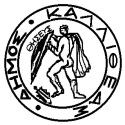 ΕΛΛΗΝΙΚΗ ΔΗΜΟΚΡΑΤΙΑΝΟΜΟΣ ΑΤΤΙΚΗΣΔΗΜΟΣ ΚΑΛΛΙΘΕΑΣ ΓΡΑΦΕΙΟ ΔΗΜΑΡΧΟΥΑυτοτελές Τμήμα Προγραμματισμού και ΣχεδιασμούΘΕΜΑ: Έγκριση συμμετοχής Δήμου Καλλιθέας στη Συμφωνία των Πράσινων         Πόλεων «Green City Accord»Παρακαλούμε όπως κατά την προσεχή συνεδρίαση του Δημοτικού Συμβουλίου, συμπεριλάβετε και το θέμα της έγκρισης της συμμετοχής του Δήμου Καλλιθέας, στο πρόγραμμα Συμφωνία των Πράσινων Πόλεων «Green City Accord»,  η οποία είναι μια νέα πρωτοβουλία της Γενικής Διεύθυνσης Περιβάλλοντος της Ευρωπαϊκής Επιτροπής, που αφορά τους Δήμους και αποβλέπει στη βελτίωση της ποιότητας ζωής στις πόλεις και στην επίτευξη των στόχων της «Πράσινης Συμφωνίας» της Ε.Ε.Η συμμετοχή στη Συμφωνία των Πράσινων Πόλεων « Green City Accord» δεν επιφέρει καμία άμεση οικονομική επιβάρυνση. Ωστόσο, ο Δήμος δεσμεύεται να παρουσιάσει μια πρώτη έκθεση για την υφιστάμενη κατάσταση και τις προτεραιότητές του, εντός των επόμενων δύο ετών. Στη συνέχεια οφείλει να παρουσιάζει ετήσιες εκθέσεις προόδου.Το όφελος για το Δήμο είναι, ότι θα έχει πρόσβαση σ’ ένα πλαίσιο με προτεραιότητες που συνάδουν με τη στρατηγική της ΕΕ και παράλληλα, θα διευκολυνθεί η συμμετοχή του στις αντίστοιχες χρηματοδοτήσεις για την επίτευξη των στόχων της «Πράσινης Συμφωνίας», καθώς και σε αυτές της επόμενης προγραμματικής περιόδου (2021-2027)Για τη συμμετοχής του Δήμου Καλλιθέας στην Συμφωνία των Πράσινων Πόλεων «Green City Accord» ,  είναι απαραίτητη η απόφαση του Δημοτικού Συμβουλίου και η εξουσιοδότηση της υπογραφής της Συμφωνίας αυτής, από το Δήμαρχο.								Ο Δήμαρχος Καλλιθέας								  Δημήτρης ΚάρναβοςΣυνημμένα:	Green City Accord, Clean and Healthy Cities for EuropeΚοινοποίηση:Γραφείο ΔημάρχουΓραφείο Γενικού ΓραμματέαΕσωτ.διανομή:Αυτοτελές τμήμα Προγραμματισμού και ΣχεδιασμούΔιεύθυνση: Ματζαγριωτάκη 76,  Καλλιθέα 17676Πληροφορίες: Ανδρέας ΘεολόγουΤηλέφωνο: 2132070432 e-mail: dm_program@kallithea.gr             Καλλιθέα, 28 - 04 - 2021                     Αρ. Πρ. :  17969ΠΡΟΣ: κ.Πρόεδρο Δημοτικού Συμβουλίου